Publicado en Madrid el 31/03/2020 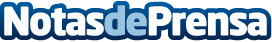 El deporte en ancianos es imprescindible durante el confinamiento, según ServiasistenteLa gente está acostumbrada a tener un ritmo de vida, unas costumbres y una actividad que si no se realizan pueden transmitir cierta pérdida de libertad. Las personas que más lo sufren son los ancianos, pero llevar con tranquilidad el encierro en casa es muy fácil si se tiene una rutina. Es importante que aunque las personas mayores hayan perdido sus paseos y sus hábitos de moverse a diario no pierdan la costumbre de hacer algo de gimnasia activa diariaDatos de contacto:Serviasistente911 279 394Nota de prensa publicada en: https://www.notasdeprensa.es/el-deporte-en-ancianos-es-imprescindible Categorias: Nacional Sociedad Entretenimiento Otros deportes Personas Mayores http://www.notasdeprensa.es